Learning Objective  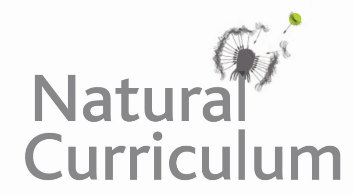 We are learning how to proofread our work for spelling and punctuation errorsChallenge 1Read each sentence carefully and then decide if they need to be proofread by writing either ‘yes’ or ‘no’ in the boxes below. If you answered ‘yes’ to a sentence, see if you can make the necessary corrections.1) The dikkop risked losing her own eggs by protecting the crocodile’s.2) while the crocodile baskd in the river, the dikkop keppt an eye on its nest3) The monitor lizard and the dikkops fought over the precious eggs.4) because the female dikkop fought he might lose the fight, he calld for backup5) Unusually, dikkop birds nest on the ground.Challenge 2Use the CUPS checklist to find and fix the mistake in each of the following sentences. C= capital letters      U = understanding (missing words)    P= punctuation    S=spelling1) if the dikkop can stand up to a crocudile, a for foot lizard is nothing (C & S)2) Bravly, the dikkop tweaks the lizard s tail. (P & S)3) Together, the too dikkops make formidable teem.   (S & U)4) The female dikkop ran back to nest to protekt her precious eggs. (U & S)5) Dikkops can be found in the grassy savannahs of countries like Ethiopia senegal and Mauretania. (P & C)Challenge 3Proofread the following passage, correcting any spelling and punctuation errors you find. the dikkop bird is found throughout countries in Africa. it is a part of the curlew famly of birds and has relutives in Europe Asia and Australia  Clever coloring ensures that the dikkop is camouflaged, witch helps protect it from predators (although strangely, it often choses to nest near crocodiles who are enormous preditors!).